ORDINÆRT KOMMUNALBESTYRELSESMØDEONSDAG DEN  19. FEBRUAR 2020 KL. 09:00Deltagere:	Palle Jeremiassen, Borgmester	(S)	Sakio Fleischer, 1. viceborgmester	(S)	Anthon Frederiksen, 2. viceborgmester	(PN)	Jørgen Kristensen 	(S)	Jakob Petersen 	(S)	Susanne K. Eliassen, 	(S)	Ane Marie M. Andersen 	(S)	Apollo Mathiassen 	(S)	Masauna Holm Petersen 	(S)	Jens Kristian Therkelsen 	(S)	Karl Markussen 	(A)	Aqqalu Jeremiassen, 	(A)	Aqqaluk Heilmann 		(PN)	Ole Danielsen, 	(PN)	Bendt B. Kristiansen	(IA)	Regine N. Bidstrup 	(IA)	Lena Ravn Davidsen, 	(D)Kommunaldirektør	Nick NielsenReferent	Nick NielsenTilforordnede:	Dorthe L. Mathiesen, Karl Kristian KristoffersenTolk:	Afholdt:	TelefoniskBeslutning:Orienteringer:Orientering vedrørende meddelelser om personlige dataPersondataloven for Grønland, som trådte i kraft den 1. december 2016 har en tidsfrist, at kommunerne den 1. december 2019 skulle anmelde behandling af persondata til Datatilsynet i Danmark. Grundet en række store organisatoriske opgaver har Qaasuitsup Kommunia ikke overholdt denne tidsfrist og nuværende Avannaata Kommunia har således behov for at få en udsættelse.Med borgmesterens underskrift efter Kommunalbestyrelsens møde den 26. november 2019 fremsendte kommunen en anmodning til Datatilsynet om at få en forlængelse af tidsfristen.Kommunalbestyrelsen besluttede, at Naalakkersuisoq for området skulle orienteres med henblik på, at sagen skulle forelægges til minister inden for området i Danmark. Det fremgår af Persondatalovens §71, Stk. 5. at Justitsministeren efter forhandling med det grønlandske selvstyre kan fastsætte regler om, at denne frist forlænges. Kommunens revisionsselskab har rådgivet om, at denne bestemmelse omhandler tilfælde, hvor hele Grønland er inddraget.Kommunen har fået svar, at Datatilsynet ikke har mulighed for at udsætte tidsfristen; men at Avannaata Kommunia anmodes om snarest muligt at sende anmeldelserne til Datatilsynet.Denne henvendelse følger administrationen op på, lige så snart sagen har været forelagt Kommunalbestyrelsen, så kommunen så hurtigt som muligt kan sende anmeldelserne til Datatilsynet.Administrationen har igangsat nedenstående handlingsplan for anmeldelse til Datatilsynet:Den 12. og 13. september 2019 blev der afholdt kursus for Direktion og Fagchefer om Persondataloven.I december 2019 blev alle Direktører, Fagchefer indkaldt og forberedt på interview i februar 2020 for at afdække alle kommunens arbejdsområder, som indeholder persondata både de borger- og medarbejderrettede.I februar 2020 afholdes interview med alle faggrupper i kommunen som beskrevet i pkt. 1.Den 27. februar 2020 afholdes workshop om persondatalov, kobling til ESDH og de afledte opgaver heraf med alle medarbejdere fra rådhuset på Hotel Arctic, så alle får et medejerskab.I marts – april 2020 bliver der samlet op og justeret på data og klargjort til risikovurdering med alle faggrupper i kommunen.Den 20. april 2020 holdes evalueringsmøde med repræsentanter fra alle faggrupper i kommunen.I dagene den 12. til den 14. maj 2020 gennemføres risikovurdering i alle faggrupper i kommunen. ESDH-projektet (Elektronisk sags- og dokumenthåndtering) inddrages også. Medio maj og juni laver gennemføres kvalitetssikring i faggrupper i kommunen.Senest 30. juni 2020 anmelder kommunen til Datatilsynet.Herefter forventes der følgende opgaver til kommunen:
Opdatering og implementering af IT-, sikkerheds- og andre politiker, processer, arbejdsgange, fysiske foranstaltninger, kobling til ESDH og øvrige systemer.Økonomiske konsekvenser:Opgaven giver udgifter til bistand fra kommunens revisionsfirma, kommunens rådgiver på ESDH-systemet, udgifter til workshoppen på Hotel Arctic og udgifter til fysiske foranstaltninger til datasikring i byerne og bygderne. Der er i skrivende stund indgået n kontrakt med kommunens revisionsfirma på kr. 200.000,- ekslusive udgifter til udlæg. Alt i alt skønnes en udgift på de nævnte opgaver inden for en ramme på kr. 400.000,- i indeværende budgetår.Referat, da emnet var til debat i Udvalget for Økonomi:Orienteringerne tages til efterretningDet er blevet ønsket, at udvalget skal finde en ordning med, at computerne kan ses fra vinduet, ligesom der også ønskes, at der skal foretages en oplysende kampagne i bygderne.Bilage:IngenBeslutning:Resumé:Kommunalbestyrelsen godkendte den 26. November 2019 den nye økonomistyring, som skal træde i kraft den 1. januar 2020, og det er, at økonomisk og budgetmæssig status skal foretages 4 gange om året (pr. kvartal). Emnet er efter behandlet i stående udvalg og godkendt økonomiudvalg og taget op til kommunalbestyrelsens beslutning. Sagsfremstilling:De stående udvalg har behandlet en status for deres økonomiske forbrug i periode 01. januar – 31. december 2019, og disse ser sådan ud:Samlet overblikPrimo 2019 er kassebeholdningen på kr. 58,6 mio. kr., og den 31. december 2019 steget til kr. 71,4 mio.Kortfristede gæld, som skal betales i 2018 steget med kr. 22 mio. Disse så ellers ud til at falde i 2019 med kr. 5,4, men ud af disse er der afskrevet kr. 7,4 mio.Langfristede gæld til banklån som Avannaata Kommunia afdrages planmæssigt.Konto 1 AdministrationDet samlede forbrug er på kr. 151,3 mio., og i procent på 96,7 %, i forhold til det bevilgede på kr. 156,4.Der er ifølge budgettet et uforbrugt indenfor administration på 5,1. mio kr. Og i procent på 96,7 %.Bevillingerne på konto 10 følges. Der er kun et lille overbrug på valgkontoen til køb forplejning, konto 10-00 bilag til anvisning – konto 1 med pålydende på -1.456 t. kr., er kreditnotat, vi har modtaget, som endnu ikke er overført til den rette konto, og disse vil blive sat på rette konti, inden årsregskabet for 2019 lukkes.Overforbruget på konto 11 skyldes den manglende budgettering for rejser og manglende merbevilling for fornyelse af telefonsystemet.Udgifter på konto 12 skyldes forkert kontering, og det vil blive rettet inden regnskabsåret for 2019 lukkes.Konto 13 kører planmæssigt.Årsagen til det lille overbrug på konto 18, forsikringer, skyldes, at forsikringsselskabet har øget sine priser, samt merudgifter i forbindelse med udvikling af planstrategi.Sundhed og FritidDet totale forbrug er på kr. 43,6 mio. Procentivist forbrug på 105,8 % i forhold til det godkendte budget på kr. 41,3 mio.Under ansvarsområdet er der overskredet med 2,3 mio. kr., som er på 5,8%.Den primære årsag til overforbruget på konto 41-08 er, at forebyggelseskonsulenter er ansat som afdelingsledere, og disse er ikke blevet flyttet fra konto 41-08 til konto 11-mut, hvor der er et ret stort overforbrug i Ilulissat, Qaanaaq og Upernavik.Vedrørende personale i skolepasningen i Ilulissat, Upernavik, Qaanaaq, Uummannaq, Saqqaq og Naajaat på konto 53. Hvad Uummannaq angår, var der efter tsunamien flere børn, som kom i fritidsordningen, og da der ikke fulgte en økonomisk merbevilling, hvortil bespisningen også har indgået, er bevillingerne tilsvarende ikke øget.Hvad angår overforbruget i Upernavik, er årsag til overforbruget på konto 53-03 blevet betalt til rengøring, hvortil man har brugt forkert konto, og derved var midlerne blevet overskredet.Der var ikke blevet kørt lønregulering for hallen i Ilulissat, hvorfor der er overskredet med henved 1 mio. kr. Der er også sket mindre overforbrug i forskellige afdelinger i såvel byer som bygder på konto 53.Vedrørende økonomisk tilskud på konto 59 er der i flere år ikke sket reguleringer i forhold  støtte udfra vedtægter for tilskudsområdet.Konto 2 - Tekniske sagerDer er et forbrug på i alt 38,1 mio. kr., 109,1 i procenter i forhold til det vedtagne budget på 34,9 mio. kr.Konto 20: På den konto er der primært vedligeholdelse af veje, drift af kirkegårde samt kloak. Overskridelsen i Uummannaq skyldes snerydning som garagepersonalet ikke magtede, hvorfor der har været behov for hjælp fra KJ. Dette betyder en ekstraudgift til entreprenør. I Ilulissat er der ekstraudgifter til spuling af kloak. Dette skyldes den måde kloakken påvirkes af permafrost, der giver bagfald og lunker, hvilket er årsagen til overskridelsen.  Der er frostskader på kloak i Qaanaaq. Derfor har det været nødvendigt at bruge lokal vvs til at udbedre disse skader. Dette giver uforudsete udgifter i forhold til budget.  Konto 21: Omfatter primært snerydning, renholdelse, og vedligeholdelse af slædesporet i Ilulissat. Snerydning er kontraktbaseret, og køre efter aftalte spilleregler imellem entreprenør og driftsafdelingen.Der var faldet ekstraordinært meget sne i Upernavik. Dette har betydet fjernelse af større snedepoter, der lå ud over det aftalte i gældende kontrakt. Denne aktivitet har givet en ekstraudgift.Slædesporet i Ilulissat er kontraktstyret, og køre efter planen. Men der har været problemer med kommunen pistemaskine, hvilket har været en uforudset ekstraudgift. Dette har været nødvendigt, da kommunen skal anvende pistemaskinen til at etablere de nødvendige kørselskorridorer til Kangia. Ved oprydning af containerplads i Ilulissat, er en del af private borgeres udstyr forsvundet. Dette har kommunen været nødsaget til at erstatte. Dette har været en merudgift.Resten af aktiviteterne køre efter planen, ingen yderligere bemærkninger.Konto 22: Omfatter hundehold. Der har været afholdt kurser, således kravene fra hundeloven opfyldes. I den forbindelse var der en del rejseaktiviteter. Forbruget er højt i Upernavik og Qaanaaq. Det skyldes vaccine gentagelser pga. manglende ressourcer i form af arbejdskraft, og merudgifter til aflønning af freelancer ved Upernavik området. Det er svært at rekruttere freelancer, da fiskerierhvervet er langt mere attraktiv ift. lønninger. Driftsafdelingen er opmærksom på udvikling, således merbruget ikke løber løbsk, og holdes kontrolleret. Konto 23: Omfatter primært drift af servicehuse, og bygdedrift. Servicehuse i Qeqertaq, Niaqornat, Qaarsut, Saattut, Ukkusissat, Innaarsiut, Tasiusaq og Kullorsuaq har for højt forbrug. Dette skyldes blandt andet manglende indtægter. Det er svært at reparere vaskemaskiner ved Uummannaq området pga. manglende arbejdskraft, der ellers har været en indtægtskilde.Bygdedrift, Uummannaq-området har budgetoverskridelse. Dette skyldes udgifter til private renovatører. Renovation skal altid være i drift ifølge gældende lovgivning.Konto 25: Særligt i Ilulissat beredskab har der været behov for opkvalificering, så personalet lever til de krav som beredskabsloven stiller. Derfor er der brugt en del midler til formålet. I sommerens løb har der ligeledes været 2-3 større naturbrande nord for Ilulissat omkring Eqi camp. For Uummannaqs vedkommende skyldes overskridelsen primært ulykken med vandværket, her har beredskabet sørget for forplejning i form af levering af drikkevand og de omkostninger, der er forbundet hertil.I Upernavik var der en mindre tsunami, årsagen kendes ikke, ved Naajaat. Beredskabet har her haft en del ekstraordinære udgifter, som at købe en jolle, som skal sikre vare- og vandforsyning til bygden.  Konto 27: Omfatter kommunal entreprenør virksomhed. Forbruget er for højt både i Ilulissat og Uummannaq. Det skyldes primært to forhold, lønninger pga. øget aktiviteter, og reparationsudgifter til slidte anlæg. Øget aktiviteter er eksempelvis ift. renholdelse, eller lønninger ift. overarbejde i forbindelse asfaltering. Anlæg omfatter eksempelvis køretøjer. Disse er gamle og slidte og her er derfor en del udgifter til reparation.Men, det er også vigtigt at fortælle, at driften har bedt om et større budget, her blev der givet et afslag. Konto 27 er generelt underbudgetteret. Forvaltning for ErhvervDet totale forbrug er 59,3 mio. kr., 90,1% i procenter, i forhold til det godkendte budget på 65,8 mio. kr.Konto 3: Forvaltning for Erhverv:Ved at arbejdsløshedstallet faldt i 2019 i forhold til tidligere år, blev projekter for arbejdsløse og aktivering først gennemført i slutningen af året.Med hensyn til erhvervsydelser er der i forhold til 2018, er der i 2019 der kørt projekter, som ellers var stoppet. Samtlige projekter blev udført i slutningen af året, og samlingen af erhvervskonsulenter i Avannaata Kommunia var vellykket, og der sigtes på at fortsætte til foråret.Vi har vurderet, at aktiviteter af NUIKI under Majoriaqregi samt nuværende aktivitet i Qaanaaq som velkørende. Aktiviteten skal vurderes til foråret om, hvorvidt den skal fortsætte.Forskellinge projekter under konto 3 er for de flestes vedkommende gennemført i samarbejde med Selvstyret. Det er heri inkluderet resultatkontrakt mellem Selvstyret og Avannaata Kommunia om administrationen af Majoriaq. Derfor er tilskudet fra Selvstyret administreret med hård hånd under Forvaltning for Erhverv.I og med, at arbejdsløshedstallet er gået ned, er der et beløb på 4,5 mio. kr., som vil blive tilbageført til kommunens kasse.Konto 34: Forbruget i slutningen af året på 84,9%. Aktivering af arbejdsløse har været kørt op til jul. Aktiveringen lykkedes, og næsten samtlige ydelser blev brugt. Ca. 70 arbejdssøgende er blevet aktiveret.Konto 35: Forbruget er i slutningen af året på 62,6%. Aktivering af revalidenter er i bedring og antallet af revalidenter stiger stille og roligt. Et projekt om, at forvaltninger under kommunen deltager mere i arbejdsaktivering tages op som et projekt.Konto 37: Forbruget i slutningen af året er på 57,5%. Der er med hensyn til slutningen af året desværre stoppet flere planer pga. personaleskift.Det går godt med møder med turistaktører, og dette vil blive styrket til næste år.Planer bliver til realiteter ved at gennemføre store seminarer indenfor erhvervslivet. Udvalget har været på orienteringsrejse.Styrkelse af personalemæssig art vil køre til næste år.Konto 38: Forbruget i slutningen af året er på 98,2%. Samling af personale har kørt godt og veloverstået. Med hensyn til økonomisk ståsted blev samtlige planer til udgangen af året gennemført.Konto 39: Forbruget i slutningen af året er på 70,6%. Aktivering af arbejdssøgende op mod jul har bevirket, at hele beløbet på kontoen er blevet brugt.Konto 43: Forbrug indtil 31. decembert 9var på 7,9%. Førtidspensionsudbetaling er nu delt fuldt ud. Det kan forventes, at de sidste personlige tillæg, som skal bogføres, kan køres i januar, og der kan forventes overforbrug på konto 43.Konto 45: Forbrug indtil 31. december er på  83,8%. Den sidste udbetaling af offentlig hjælp blev kørt den 27. december 2019. Hvis de sidste bogføringer kan køres nu, kan der kun forventes en meget lille forskel. Derved kan året sluttes med med et overskud på kr. 1.300 (tusinde) på konto 45.I slutningen af året har fangere i det nordlige Grønland fået akut og nødvendig hjælp til køb af hundefoder, da de pga. dårligt vejr i efteråret og vinteren ikke har kunnet skaffe hundefoder.Selvom budget for 2019 endnu ikke er færdiggjort i slutningen af året, blev status fremlagt. Den status, der blev fremlagt, var status for aktiviteter indenfor konto 4. Konto 43 og 45 er ikke med i de fremlagte, da disse køres under Forvaltning for Erhverv, samt 41-08, som er aktiviteter, som køres under Sundhed og Fritid.   Forvaltning for FamilieDer er et totalt forbrug på 233,1 mio. kr., et forbrug på 90,2 % i forhold til godkendt budget på 258,26 mio. kr.Konto 40-01: Friplads til børn, som er anbragt udenfor hjemmet samt friplads til udefrakommende uddannelsessøgende plejer at blive brugt. Forbruget ligger nu på 58,4%, og dette skyldes, at der i år har været hjemsendelse af børn, som er anbragt udenfor hjemmet.Konto 41: Der er overforbrug på kontoen, og forbruget er nu på 102,0%. Med udgangspunkt i behov er der fire børn, som er i pleje hos en plejefamilien, blevet flyttet til en døgninstitution, hvilket afstedkommer flere udgifter. 2 børn, som var i en døgninstitution er pga. behov flyttet til en anden institution, og på grund af højere priser, er udgifter blevet højere. 4 børn, som har været anbragt i familiepleje, er udfra et behov flyttet til en døgninstitution, hvor de øgede udgifter også kan mærkes der.Hvis der er borgere, som er flyttet til en anden kommune, følger udgifterne med. Dette er ikke sket ved overflytning af 1 barn, hvorfor der pågår en tilbagebetalingssag af ugifterne til dette barn. Der køres også en sag med at tilbagebetale udgifter til en betaling i forbindelse med dødsfald.     Konto 44: Forbruget på kontoen for udgifter til børn er nu på 16,5 %, og dette skyldes, at der er indkommet høje betalinger. Konto 46: Denne konto bruges til dagpenge i forbindelse med barsel samt boligtilskud, og forbruget på budgettet er nu på 77,2%. Barselsdagpenge betales af hjemkommunen, og 9+% af udgifterne tilbagebetales af Selvstyret. Betaling af huslejetilskud betales af hjemkommunen, og 60% af udgifterne betales af Selvstyret og 40% af kommunen. Tallene har ligget stabilt i løbet af årene, hvorfor der ikke forventes ændringer.Konto 47: Ældreserviceirngskontoen bruges, og der er nu et overforbrug på 103,2% på det budgetterede.Forbrug af penge til alderdomshjemmenes personale er højere end det budgetterede, og dette skyldes problemet med manglende arbejdskraft, således, at det eksisterende personale har overtidsbetaling, som almindeligvis har højere værdi, og får budgettet overskredet. Konto 48: For servicering af handicappede er der nu på budgettet brugt 90,6 %, dog venter vi på udgifter for dem, der er anbragt på døgninstitution, og denne udgift har en værdi af kr. 944.288,82. Udgiftkonti på det daglige forbrug har overskredet budgettet pga. forbrug i det daglige behov. Konto 49: På grund af, at der på budgettet for 2019 ikke er sat udgifter, har man fundet pengene på kr. 370.000 inde i kontoen pga. behov indenfor kontoen. Der gives midler til krisecentret fra denne konto, hvorfor det har været nødvendigt at søge midler. Misbrugsbehandling og andre lignende projekter køres på denne konto, og forbruget er nu på 85,2%.   Forvaltning for UdviklingDet totale forbrug er på 231,4 mio. kr., 96,6 %, i forhold til det godkendte budget på 239,6 mio. kr.Primærforvaltning 50 DaginstitutionerMan kan se på udgifter til daginstitutionerne, at forbruget i forhold til budgettet er på 94,7%. Dermed er det mindre forbrug på 5,3%. Det, der mest skyldes mindreforbruget er dagpleje i hjemmet og samt skiftende personale. Fritidshjemmet startede sent på året, og det får forbruget til at være nede, som nu er på 76,9%.Konto 50-01 Fælles formålDet kan ses i fælles formål, at der i forhold til budgettet er blevet brugt 84,4 %, så der således er et mindreforbrug på 15,6%, dette skyldes, at der er blevet tilbagebetalt penge fra Selvstyret, som er blevet brugt til kursus.Konto 50-02 VuggestuerMan kan se ved vuggestuerne, at det totale forbrug i forhold til budgettet er på 101,7%, dvs., at der er et overforbrug på 1,7 %. Dette skyldes, at fastansatte bruges som vikarer i få dage i forbindelse med sygdom. Der er under dagtilbud ikke løn til vikarer, og på grund af sikkerhed bruges der penge derfra.Konto 50-03 BørneinstitutionerDet kan ses på børneinstitutioner, at det totale forbrug i forhold til budgettet er på 98,8%, dvs. et mindreforbrug på 1,2%, og dette skyldes mest, at månedslønskontoen i forhold til det budgetterede har et mindreforbrug pga. pædagogmangel.Konto 50-04 FritidshjemPå fritidshjemmene kan det ses, at det totale forbrug i forhold til budgettet er på 76,9 %, således at der er et mindreforbrug på 23,1 %. Der er to fritidshjem i Ilulissat, det første følger budgettet, men da det andet startede sent, er forbruget mindre.Konto 50-05 Aldersfordelt daginstitutionerOpdelt i alder er der for daginstitutionernes vedkommende et totalt forbrug på 96,4%, dvs. et mindreforbrug på 3,6%, og dette skyldes især der har været et mindre forbrug på månedslønnedes konto pga. mangel på pædagoger.Konto 50-06 DagplejeordningerPå dagplejeordningerne kan det ses, at der i forhold til budgettet er et totalt forbrug på 83,4 %, således at der er et mindreforbrug p 16,6%, og dette skyldes det skiftende antal børn med behov for dagpleje.Primærtforvaltning 51 SkolevæsenUnder det primære område på 51 er det totale forbrug på 97,5%, så mindreforbruget er på 2,5 %. Konto 51-01 RådhusetDet totale forbrug på Rådhuset er på 97,3 %, og et mindreforbrug på 2,7%. Udgifter til Ipad blev tilbagebetalt fra fonde, således blev pengeforbruget udjævnet. I løbet af året steg overforbruget ellers.Konto 51-11 Kollegier og skolehjemPå kollegier og skolehjem kan det ses, at det totale forbrug er på 103,5 %, således at overforbruget er på 3,5%. Dette skyldes, at der er et større behov for månedslønnet personale samt højere driftsudgifter.Konto 51-21 MISI AVANNAAPå den vigtigste drift 51-21 kan det ses, at det totale forbrug er på 89,6 %, således er der et mindreforbrug på 10,4%. Budgettet er suppleret på MK2 til forbrug til resten af året på budgettet, og det viste sig, at dette beløb er lidt for højt.Primærforvaltning 55 BiblioteksvæsenPå biblioteksvæsenet kan det ses, at det totale forbrug er på 70,2%. Således er der et mindreforbrug på 29,8%.Der er et mindreforbrug i næsten samtlige bygder, Kangersuatsiaq, Naajaat, Innaarsuit, Nuussuaq og Tasiusaq pinnagit. I de mindre steder betales ansatte i biblioteksvæsnet som udgift for skolen.
Konto 6 UdstedelsesstederDet totale forbrug er på 7,1 mio. kr., 118% i procenter i forhold til det godkendte budget på 6,0 mio. kr.Konto 66: Renovation lovpligtig, hvorfor den skal være i drift hele tiden. Der er generelt problem med manglende indtægter fra renovation, hvorfor der er budgetoverskridelser i forskellige bosteder. Takster for renovation er sat for lavt, udgifterne er ikke opvejet med indtægterne. Forvaltningen håber, at balancen kan opvejes bedre til 2020. Dagrenovation, følgende bosteder har et overforbrug Ilimanaq, Qeqertaq, Ukkusissat, Upernavik Kujalleq, Kangersuatsiaq, Aappilattoq, Innaarsuit, Tasiusaq, Nutaarmiut og Savissivik. Det skyldes større forbrug i forhold til lønudgifter. Det er svært at rekruttere renovatør pga. lukrative forhold med løn indenfor fiskeriet. Derfor korrigeres lønudgifter til renovatør for at gøre arbejdet konkurrencedygtig. Natrenovation, følgende bosteder har et overforbrug, Qaanaaq, Upernavik og Savissivik har også et overforbrug. Årsag er som beskrevet foroven.Konto 68: Havneanlæg og skorstensfejning, ingen yderligere bemærkninger.Forbrændingsanlæg i Ilulissat har flere ansatte end tidligere på grund af flere aktiviteter. Dette er eksempelvis dumpoprydningen – dumpen er fyldt og skal saneres for at skaffe mere plads. Der kommer ligeledes generelt mere affald, der skal behandles.Konto 7. AnlægsudgifterDet totale forbrug er på 89 mio. kr., 90,9 % i procenter i forhold til det godkendte budget på 97,8 mio. kr.Konto 70: Almennyttig boliger A32, Ilulissat. Boligbyggeriet er i gang og sokler er opført. I forhold til byggemodning er der ubrugte midler, dette skyldes forsinkelser på asfalteringen hen til de kommende bygninger. Ubrugte midler bliver ansøgt til budget 2020 som tillægsbevilling. Boligprogram for bygder, Kullorsuaq, opgaven pågår, det omfatter fire Illorput 2100. Færdiggørelsen af husene er forsinket. Dette skyldes manglende leverancer på materialer fra Danmark. Projektet sammenlagt anses at være 90 procent færdigt. Husene forventes færdigbyggede og indflytningsklar i sommeren 2020. Ubrugte midler bliver ansøgt til budget 2020 som tillægsbevilling. Boligprogram for bygder, Ukkusissat, opgaven omhandler opførsel af kombi-hus. Opgaven har været i udbud og Lasø har fået opgaven, og kontraheringen er i gang. Buddet er inden for budgettet. Byggeriet forventes igangsat i begyndelsen af sommeren. Konto 71: Kommunale bygninger, midlerne bliver brugt løbende på forskellige bygninger. Der var et større merforbrug i forbindelsen med renovering af kommunale bygninger, da det har været nødvendigt at udbedre fejl og mangler ved flere bygninger. Forbedringerne er af lovpligtig karakter, og handler om brand- og elektriskforhold samt skimmelsaneringer. Isfjordscenter, servicehus er snart færdigt. Servicebygningen mangler ændringer jf. arkitektens tegninger. Bygningen forventes at være færdig i løbet af vinteren.Tilstandsvurdering INI A/S, der er udarbejdet en tilstandsvurdering på kommunale ejendomme i kommunen. Regningen er dog ikke betalt, den skal derfor forventes at betales fra kontoen. Projektering af Nordlyscenter, kommunen har holdt møder med Selvstyret med henblik på, at centeret bliver en del af Visitor Centers i Grønland. Der er positiv stemning for dette fra Selvstyrets side. DTU er i gang med at fundraise på projektet. Der et lille merforbrug på nordlyscenteret. Projektet løber over en årrække, og det forventes at holde sig inden for det samlede budget for årrækken.Konto 72: Ilimanaq projekt, der har været merforbrug på grund af frostsprængninger på kloak samt ændringer på modtagestationen i bygden. Kran, Ilulissat, forventes klar til brug i vinteren.Kran, Uummannaq, er færdig og klar til brug. Bystrømmen har ikke kunne trække kranen, så den kunne være i drift. Derfor har været nødvendigt at opsætte en generator. Dette betydet et merforbrug.Kran, Upernavik, mangler entreprenør, kranen bliver ikke opsat. Men det forventes at den bliver opsat i år.Kran, Tasiusaq, forventes at blive transporteret til bygden fra Upernavik Kujalleq. Der er dog generelt udfordringer med at finde entreprenører, der vil transportere og opsætte kranen.Kran og tidevandstrappe, Saattut, der er udfordringer ift. opsætning af kranen, anlægsafdelingen ser på mulighederne, udvalget vil blive orienteret løbende. Der er ligeledes udfordringer med at finde entreprenør, som vil lave tidevandstrappen samt kranen, grunden manglende arbejdskraft.Materialer til asfaltering, Ilulissat, opgaven er fuldført, der er asfalteret omkring 6 km. Der er et merforbrug, hvilket blandt andet skyldes etablering af pladsen til nyt asfaltværk samt flytning af den forhenværende containerplads, der lå på området. Materialer til asfaltering, Uummannaq og Upernavik, opgaven er fuldført.Kloakrenovering, kloaknettet blev ikke renoveret i Qaanaaq, men der er udarbejdet en nødløsning på sygehusets kloakproblemer. Opgaven er fuldført. Kloakering ved Elisabeth Thomsensvej, på strækningen er der to lunker, disse skal udbedres, så tilstopning reduceres. Opgaven er fuldført. Indkøb af køretøjer, Avannaata Kommunia, der er overforbrug. Dette skyldes indkøb af bil til kommunaldirektør samt indkøb af flere snescooter til bygder, så renovationen kan være i drift som forventet. Det eksisterende snescootere var nedslidte.Konto 74: Udvidelse af alderdomshjem, Upernavik, der har været et merforbrug, da nedrivningen af indkvar-teringen Kunuut havde en højere omkostning end den rådgiver havde sat.Konto 75: Kunstgræsbane, Ilulissat, der er et større merforbrug. Dette skyldes, at der har været uforudsete terrænforhold, der har betydet at projektet har måtte ændres, hvortil der har været forhøjede udgifter. Derudover har der været en uforudset udgift til nødvendig etårsafleveringsforretning af fodboldbanen i Uummannaq, som der har aldrig har været budget til.Renovering af skolen, Upernavik, opgaven pågår, men der er forsinkelser på grund projektfejl i ventilationssystem. Dette betyder, at afleveringsforretning først kan ske til sommer. Ubrugte midler bliver ansøgt til budget 2020 som tillægsbevilling. Ny daginstitution, Uummannaq, opgaven pågår, soklen er færdig. Tømrerarbejde påbegyndes nu.Ny skolehjem, Ilulissat, beskrivelse som foroven.Renovering skoler og førskoler, opgaven pågår, ingen yderligere bemærkninger.Konto 76: Miljøfonden støttes i højgrad af midler fra Selvstyret som kommunen søger. Der er merforbrug på kontoen, da disse udgifter ikke er søgt endnu.Konto 77: Byggemodning, Upernavik, byggemodning af vejforbindelse i Upernavik nord, stå stille pga. manglende arbejdskraft, men det forventes at kunne påbegyndes i år.IndkomsterDet totale forbrug er på -860,6 mio. kr., 94,4% i procenter i forhold til det godkente budget på -911,3 mio. kr.Der er fortsat i indtægter en kommende indtægt på 50,8 mio. kr., det procentvise forbrug er på 96,7%.Da beløbet på personlig skat først gives efter 1 måned på konto 80, vil modtagelse af pengene figurere i den pågældende måned.Konto 81 Selskabsskat, pengene udbetales almindeligvis ultimo februar.Konto 85, kører planmæssigtKonto 86, Planlægning af salg af ejendomme er fortsat kørende, salget går langsomt.Konto 88, kører planmæssigtLovgrundlag:Inatsisartutlov nr. 29, fra 17. november 2017 om den kommunale styrelseØkonomiske konsekvenser:Der kan være ændringer i det økonomiske forbrug i regnskabet for 2019.Sagsbehandling:Der har været økonomisk statut i udvalgene sammen med de ansvarshavende i deres ansvarsområder.Udvalget for ØkonomiKommunalbestyrelsenReferat, da emnet var til debat i Udvalget for Økonomi:Indstillingen godkendesUdvalget beordrer Teknisk Udvalg en opgave om at søge om en tillægsbevilling til bekæmpelse af skadedyr, og ønsker emnet debateret.Inassuteqaat:Udvalget for Økonomi indstiller overfor kommunalbestyrelsen, atKommunalbestyrelsen godkende de fremlagteVedlagt:Ilanngussaq 002-01:	Økonomisk balanceBeslutning:Underskrifter:Palle Jerimiassen (S)		Jens Kristian Therkelsen (S)		Sakio Fleischer, (S), 		Jørgen Kristensen (S)		Jakob Petersen (S)		Susanne K. Eliassen, (S)		Ane Marie M. Andersen (S)		Apollo Mathiassen (S)		Masauna Holm Petersen (S)		Karl Markussen (A)		Aqqaluk Heilmann (A)		Aqqalu Jeremiassen, (A)		Anthon Frederiksen (PN)		Ole Danielsen, (PN)		Bendt B. Kristiansen (IA)		Regine N. Bidstrup (IA)		Lena Ravn Davidsen, D		KOMEmneBILAGORIOrientering00120-002Økonomisk status i 4. kvartal af 201900220-003003SagsnummerEmneIlanngussap normua002KOM 20-002Økonomisk status i 4. kvartal af 2019Journal nr.KontoBetegnelseR-2018B-2019BR1-2019BR2-2019BR3-20194. kvartal 20191Fællesservice191.952186.286194.186196.886197.666194.5582Tekniske sager37.91534.96934.96934.96934.96938.1373Forvaltning for Erhverv57.56866.89265.00265.00260.50254.0084Forvaltning for Familie253.478259.540258.422258.422258.262233.0985Forvaltning for Udvikling223.198240.000239.600239.575239.575231.4536Udstedelsessteder5.9554.0004.0004.0006.0007.081TotalDriftsudgifter770.066791.687796.179798.854796.974758.3337Anlægsbevillinger81.63882.11082.11097.83397.83388.960TotalDrifts- og anlægsudgifter851.704873.797878.289896.687894.807847.2938Indkomster-876.670-887.409-885.234-903.144-911.344-860.573TotalTotal før pengestrøm-24.966-13.612-6.945-6.457-16.537-13.2809Pengestrøm-33.35513.00311.33316.93316.333462TotalÅrets resultat-58.321-6094.38810.476-204-12.8189Saldo i årets start24658.56758.56758.56758.56758.567TotalSaldo ultimo året58.56759.17654.17948.09158.77171.385KontoKontonavnR-2018B-2019TillægsbevillingKorrigeret Budget 2019ForbrugRestForbrug i procent10Udgifter til folkevalgte15.01616.750-2.50014.25012.5581.69288,111Kommunens forvaltning109.899103.38312.580115.963117.477-1.514101,312Drift af kantinen100013-130,013IT15.65211.3562.10013.4568.3115.14561,818Flere projekter9.35311.0741.70012.77412.977-203101,61Administration149.921142.56313.880156.443151.3365.10796,7KontoKontonavnR-2018B-2019TillægsbevillingKorrigeret Budget 2019ForbrugRestForbrug i procent41-08Socialområdet Forebyggelsesområder4.959 5.351 0 5.351 5.722 -371 106,953Fritidsforvaltning29.16229.337-2.00027.33728.746-1.409105,256Muséer2.8783.413-5002.9132.952-39101,359Økonomisk støtte til fritids- og kulturelle arbejdsområder5.0335.62205.6225.798-176103,141.987 43.723 -2.500 41.223 43.600 -2.377 105,8KontoKontonavnR-2018B-2019TillægsbevillingKorrigeret Budget 2019ForbrugRestForbrug i procent20Restaurering af veje, broer, trapper m.m.3.3806.121-9435.1783.4361.74266,421Vedligeholdelse af renhed, snerydning inkluderet.6.7795.61605.6165.674-5810122Levende ressourcer1.5111.28001.2801.407-127109,923Forskellige kommunale forvaltninger4.0194.35704.3574.496-139103,225Brandvæsen9.4148.70508.70510.264-1.559117,927Andre tekniske gøremål12.8118.8909439.83312.860-3.027130,82Tekniske sager37.91534.969034.96938.137-3.168109,1KontoKontoens navnR-2018B-2019TillægsbevillingKorrigeret Budget 2019ForbrugRestForbrug i procent30Bilag til anvisning - konto 30005.3555.355-5033Udlæg for Selvstyret000000034Aktivering af arbejdssøgende2.1982.55502.5552.16838784,935Revalidering1.1513.403-1.1802.2231.39183262,637Kommunens berøring med erhvervslivet1.1142.68702.6871.5461.14157,538MAJORIAQ10.23210.99698011.97611.76421298,239Hjælp i forbindelse med midlertidig arbejdsløshed5.9617.637-9716.6664.7071.95970,643Førtidspension 25.36824.5971.01125.60825.06754197,945Offentlig hjælp11.54315.017-6.2308.7977.3591.42883,857.56766.892-6.39065.86759.3576.49590,1KontoKontoens navnR-2018B-2019TillægsbevillingKorrigeret Budget 2019ForbrugRestForbrug i procent40Gratis daginstitutionsplads1632149230613517144,141Hjælp til børn og unge65.51365.490-4.04961.44156.5814.86092,144Bidrag til børn født udenfor ægteskab1.7902.47702.4774272.05017,246Andre sociale medydelser5.5316.66006.6605.69596585,547Ældreomsorg90.63486.3885.47891.86692.955-1.089101,248Handicapafdelingen89.05697.191-2.83494.35776.32618.03180,949Andre sociale udgifter7921.119351.15497917584,8253.479259.539-1.278258.261233.09825.16390,2KontoKontoens navnR-2018B-2019TillægsbevillingKorrigeret Budget 2019ForbrugRestForbrug i procent50Dagtilbud    60.546     67.755 -  80     67.675        64.105   3.570 94,751Skolevæsen  162.080   171.479 -345   171.134      166.810   4.324 97,555Skolevæsen         572          766          766             537      229 70,15Forvaltning for Læring   223.198  240.000 -  425   239.575      231.452   8.123 96,6KontoKontoens navnR-2018B-2019TillægsbevillingKorrigeret Budget 2019ForbrugRestForbrug i procent66Brændbart affald m.m.-497-1.7342.0002661.024-758385,168Udstedelsessteder6.4525.73405.7346.057-323105,66Udstedelsessteder5.9554.0002.0006.0007.081-1.081118KontoKontoens navnR-2018B-2019TillægsbevillingKorrigeret Budget 2019ForbrugRestForbrug i procent70Midler til bolig og anlæg21.52819.204-1.40017.8049.0528.75250,871Anlægsbevillinger til administrationen8.5619.45009.45011.248-1.79811972Anlægsbevillinger i teknisk afdeling10.94817.95715.72333.68033.5918999,773Anlægsbevillinger på arbejdsmarkedsområdet4241.20001.2001.1604096,774Anlægbevillinger indenfor socialområdet1.3932.000-1.0001.0002.193-1.193219,375Anlægsbevillinger indenfor læring og kultur29.67227.1994.50031.69928.7812.91890,876Anlægsbevillingen indenfor udstedelsessteder1.3732.40002.4002.902-502120,977Anlægbevillinger til byggemodning7.7382.700-2.100600325685,47Anlægsbevillinger81.63882.11015.72397.83388.9608.87390,9KontoKontoens navnR-2018B-2019TillægsbevillingKorrigeret Budget 2019ForbrugRestForbrug i procent80Personlig skat-369.256-378.631-32.910-411.541-363.977-47.56488,481Virksomheders skat-4.787-7.2000-7.200-2.253-4.94731,383Støtte til alle og dækning-505.069-495.2800-495.280495.445165100,085Renter, afkast af ejendomme samt tab af penge-6.900-6.898175-6.723-6.241-48292,886Andre indtægter-377-1.2000-1.200-36-1.1643,088Afskrivning4.9831.8008.80010.6007.3793.22169,68Indkomster-881.406-887.409-23.935-911.344-860.573-50.77194,4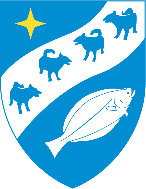 